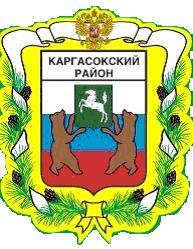 МУНИЦИПАЛЬНОЕ ОБРАЗОВАНИЕ «Каргасокский район»ТОМСКАЯ ОБЛАСТЬАДМИНИСТРАЦИЯ КАРГАСОКСКОГО РАЙОНАПОСТАНОВЛЕНИЕПОСТАНОВЛЕНИЕПОСТАНОВЛЕНИЕ15.02.2016                           № 32	 с. Каргасокс. КаргасокО внесении изменений в постановление Администрации Каргасокского района от 23.07.2014 №171 "Об утверждении Плана мероприятий по противодействию коррупции в органах местного самоуправления муниципального образования «Каргасокский район» на 2014 -2015 годы"О внесении изменений в постановление Администрации Каргасокского района от 23.07.2014 №171 "Об утверждении Плана мероприятий по противодействию коррупции в органах местного самоуправления муниципального образования «Каргасокский район» на 2014 -2015 годы"В соответствии с Указом Президента РФ от 11.04.2014 N 226 «О Национальном плане противодействия коррупции на 2014 - 2015 годы», Федеральным законом от 25.12.2008 № 273-ФЗ «О противодействии  коррупции», Законом Томской области от 07.07.2009 № 110-ОЗ «О противодействии коррупции в Томской области»Администрация Каргаскоского района постановляет:1. Внести в приложение к постановлению Администрации Каргасокского района от 23.07.2014 №171 "Об утверждении Плана мероприятий по противодействию коррупции в органах местного самоуправления муниципального образования «Каргасокский район» на 2014 -2015 годы" следующие изменения:1) в разделе 1 «Повышение эффективности механизмов урегулирования конфликта интересов, обеспечение соблюдения муниципальными служащим муниципального образования «Каргасокский район» ограничений, запретов и принципов служебного поведения в связи с  исполнением ими должностных обязанностей, а также неотвратимости привлечения к ответственности за их нарушение» в строках 1, 2, 3 столбец 5 «Ожидаемый результат» дополнить словами «Отсутствие коррупционных правонарушений».2) в разделе 1 «Повышение эффективности механизмов урегулирования конфликта интересов, обеспечение соблюдения муниципальными служащим муниципального образования «Каргасокский район» ограничений, запретов и принципов служебного поведения в связи с  исполнением ими должностных обязанностей, а также неотвратимости привлечения к ответственности за их нарушение» в строке 5 столбец 5 «Ожидаемый результат» дополнить словами «Отсутствие фактов увольнений по основанию, предусмотренному пунктом 7.1 части 1 статьи 81 Трудового кодекса Российской Федерации».3) в разделе 2 «Создание механизмов общественного контроля за деятельностью органов местного самоуправления муниципального образования «Каргасокский район», установление системы обратной связи» в строке 6 столбец 5 «Ожидаемый результат» дополнить словами «Размещение на официальном сайте Администрации Каргасокского района всех протоколов заседания комиссии по соблюдению требований к служебному поведению и урегулированию конфликта интересов».4) в разделе 2 «Создание механизмов общественного контроля за деятельностью органов местного самоуправления муниципального образования «Каргасокский район», установление системы обратной связи» в строке 7 столбец 5 «Ожидаемый результат» дополнить словами «Размещение на официальном сайте Администрации Каргасокского района, а так же в СМИ не менее одного материала, содержащего информацию об антикоррупционной деятельности, в квартал».5) в разделе 2 «Создание механизмов общественного контроля за деятельностью органов местного самоуправления муниципального образования «Каргасокский район», установление системы обратной связи» в строке 8 столбец 5 дополнить словами «Ожидаемый результат» дополнить словами «Размещение соответствующей информации на официальном сайте Администрации Каргасокского района. Направление ответов на запросы СМИ не позднее 5 рабочих дней со дня поступления запроса».6) в разделе 2 «Создание механизмов общественного контроля за деятельностью органов местного самоуправления муниципального образования «Каргасокский район», установление системы обратной связи» в строке 9 столбец 5 «Ожидаемый результат» дополнить словами «Служебная записка по каждому факту проявления коррупции в деятельности муниципальных служащих органов местного самоуправления муниципального образования «Каргасокский район».7) в разделе 3 «Обеспечение открытости информации о деятельности органов местного самоуправления Каргасокского района,  муниципальных учреждений,  иных организаций, предоставляющих муниципальные услуги, а так же возможности контроля за деятельностью данных органов и организаций  со стороны общественности» строку 10 столбец 5 дополнить словами «Наличие всех регламентов исполнения муниципальных функций и предоставления муниципальных услуг, связанных с повышенными коррупционными рисками. Внесение информации в реестр муниципальных услуг сведений об услуге не позднее 7 календарных дней со дня принятия административного регламента. Внесение соответствующих изменений в административные регламенты. Наличие предусмотренных административными регламентами стендов. Принятые муниципальные нормативные правовые акты, предусмотренные Федеральным законом от 27.07.2010 г. № 210-ФЗ «Об организации представления государственных и муниципальных услуг».8) в разделе 3 «Обеспечение открытости информации о деятельности органов местного самоуправления Каргасокского района,  муниципальных учреждений,  иных организаций, предоставляющих муниципальные услуги, а так же возможности контроля за деятельностью данных органов и организаций  со стороны общественности» в столбце 2 «Наименование мероприятия» в пункте 10.3 слова «путем создания многофункциональных центров по предоставлению муниципальных услуг» исключить. 9) в разделе 4 «Снижение количества нормативных правовых актов, содержащих коррупциогенные факторы» в строке 11 столбец 5 «Ожидаемый результат» дополнить словами «Проведение антикоррупционной экспертизы не менее 10 нормативных правовых актов в квартал. Проведение антикоррупционной экспертизы в отношении всех проектов нормативных правовых актов в соответствующем периоде». 2. Настоящее постановление вступает в силу со дня официального опубликования.3. Специалисту 1 категории по связям с общественностью Администрации Каргасокского района (Кожухарь А.З.) разместить актуальную редакцию постановления Администрации Каргасокского района от 23.07.2014 №171 "Об утверждении Плана мероприятий по противодействию коррупции в органах местного самоуправления муниципального образования «Каргасокский район» на 2014 -2015 годы".И.о. Главы Каргасокского района                                                                         Ю.Н. МикитичВ соответствии с Указом Президента РФ от 11.04.2014 N 226 «О Национальном плане противодействия коррупции на 2014 - 2015 годы», Федеральным законом от 25.12.2008 № 273-ФЗ «О противодействии  коррупции», Законом Томской области от 07.07.2009 № 110-ОЗ «О противодействии коррупции в Томской области»Администрация Каргаскоского района постановляет:1. Внести в приложение к постановлению Администрации Каргасокского района от 23.07.2014 №171 "Об утверждении Плана мероприятий по противодействию коррупции в органах местного самоуправления муниципального образования «Каргасокский район» на 2014 -2015 годы" следующие изменения:1) в разделе 1 «Повышение эффективности механизмов урегулирования конфликта интересов, обеспечение соблюдения муниципальными служащим муниципального образования «Каргасокский район» ограничений, запретов и принципов служебного поведения в связи с  исполнением ими должностных обязанностей, а также неотвратимости привлечения к ответственности за их нарушение» в строках 1, 2, 3 столбец 5 «Ожидаемый результат» дополнить словами «Отсутствие коррупционных правонарушений».2) в разделе 1 «Повышение эффективности механизмов урегулирования конфликта интересов, обеспечение соблюдения муниципальными служащим муниципального образования «Каргасокский район» ограничений, запретов и принципов служебного поведения в связи с  исполнением ими должностных обязанностей, а также неотвратимости привлечения к ответственности за их нарушение» в строке 5 столбец 5 «Ожидаемый результат» дополнить словами «Отсутствие фактов увольнений по основанию, предусмотренному пунктом 7.1 части 1 статьи 81 Трудового кодекса Российской Федерации».3) в разделе 2 «Создание механизмов общественного контроля за деятельностью органов местного самоуправления муниципального образования «Каргасокский район», установление системы обратной связи» в строке 6 столбец 5 «Ожидаемый результат» дополнить словами «Размещение на официальном сайте Администрации Каргасокского района всех протоколов заседания комиссии по соблюдению требований к служебному поведению и урегулированию конфликта интересов».4) в разделе 2 «Создание механизмов общественного контроля за деятельностью органов местного самоуправления муниципального образования «Каргасокский район», установление системы обратной связи» в строке 7 столбец 5 «Ожидаемый результат» дополнить словами «Размещение на официальном сайте Администрации Каргасокского района, а так же в СМИ не менее одного материала, содержащего информацию об антикоррупционной деятельности, в квартал».5) в разделе 2 «Создание механизмов общественного контроля за деятельностью органов местного самоуправления муниципального образования «Каргасокский район», установление системы обратной связи» в строке 8 столбец 5 дополнить словами «Ожидаемый результат» дополнить словами «Размещение соответствующей информации на официальном сайте Администрации Каргасокского района. Направление ответов на запросы СМИ не позднее 5 рабочих дней со дня поступления запроса».6) в разделе 2 «Создание механизмов общественного контроля за деятельностью органов местного самоуправления муниципального образования «Каргасокский район», установление системы обратной связи» в строке 9 столбец 5 «Ожидаемый результат» дополнить словами «Служебная записка по каждому факту проявления коррупции в деятельности муниципальных служащих органов местного самоуправления муниципального образования «Каргасокский район».7) в разделе 3 «Обеспечение открытости информации о деятельности органов местного самоуправления Каргасокского района,  муниципальных учреждений,  иных организаций, предоставляющих муниципальные услуги, а так же возможности контроля за деятельностью данных органов и организаций  со стороны общественности» строку 10 столбец 5 дополнить словами «Наличие всех регламентов исполнения муниципальных функций и предоставления муниципальных услуг, связанных с повышенными коррупционными рисками. Внесение информации в реестр муниципальных услуг сведений об услуге не позднее 7 календарных дней со дня принятия административного регламента. Внесение соответствующих изменений в административные регламенты. Наличие предусмотренных административными регламентами стендов. Принятые муниципальные нормативные правовые акты, предусмотренные Федеральным законом от 27.07.2010 г. № 210-ФЗ «Об организации представления государственных и муниципальных услуг».8) в разделе 3 «Обеспечение открытости информации о деятельности органов местного самоуправления Каргасокского района,  муниципальных учреждений,  иных организаций, предоставляющих муниципальные услуги, а так же возможности контроля за деятельностью данных органов и организаций  со стороны общественности» в столбце 2 «Наименование мероприятия» в пункте 10.3 слова «путем создания многофункциональных центров по предоставлению муниципальных услуг» исключить. 9) в разделе 4 «Снижение количества нормативных правовых актов, содержащих коррупциогенные факторы» в строке 11 столбец 5 «Ожидаемый результат» дополнить словами «Проведение антикоррупционной экспертизы не менее 10 нормативных правовых актов в квартал. Проведение антикоррупционной экспертизы в отношении всех проектов нормативных правовых актов в соответствующем периоде». 2. Настоящее постановление вступает в силу со дня официального опубликования.3. Специалисту 1 категории по связям с общественностью Администрации Каргасокского района (Кожухарь А.З.) разместить актуальную редакцию постановления Администрации Каргасокского района от 23.07.2014 №171 "Об утверждении Плана мероприятий по противодействию коррупции в органах местного самоуправления муниципального образования «Каргасокский район» на 2014 -2015 годы".И.о. Главы Каргасокского района                                                                         Ю.Н. МикитичВ соответствии с Указом Президента РФ от 11.04.2014 N 226 «О Национальном плане противодействия коррупции на 2014 - 2015 годы», Федеральным законом от 25.12.2008 № 273-ФЗ «О противодействии  коррупции», Законом Томской области от 07.07.2009 № 110-ОЗ «О противодействии коррупции в Томской области»Администрация Каргаскоского района постановляет:1. Внести в приложение к постановлению Администрации Каргасокского района от 23.07.2014 №171 "Об утверждении Плана мероприятий по противодействию коррупции в органах местного самоуправления муниципального образования «Каргасокский район» на 2014 -2015 годы" следующие изменения:1) в разделе 1 «Повышение эффективности механизмов урегулирования конфликта интересов, обеспечение соблюдения муниципальными служащим муниципального образования «Каргасокский район» ограничений, запретов и принципов служебного поведения в связи с  исполнением ими должностных обязанностей, а также неотвратимости привлечения к ответственности за их нарушение» в строках 1, 2, 3 столбец 5 «Ожидаемый результат» дополнить словами «Отсутствие коррупционных правонарушений».2) в разделе 1 «Повышение эффективности механизмов урегулирования конфликта интересов, обеспечение соблюдения муниципальными служащим муниципального образования «Каргасокский район» ограничений, запретов и принципов служебного поведения в связи с  исполнением ими должностных обязанностей, а также неотвратимости привлечения к ответственности за их нарушение» в строке 5 столбец 5 «Ожидаемый результат» дополнить словами «Отсутствие фактов увольнений по основанию, предусмотренному пунктом 7.1 части 1 статьи 81 Трудового кодекса Российской Федерации».3) в разделе 2 «Создание механизмов общественного контроля за деятельностью органов местного самоуправления муниципального образования «Каргасокский район», установление системы обратной связи» в строке 6 столбец 5 «Ожидаемый результат» дополнить словами «Размещение на официальном сайте Администрации Каргасокского района всех протоколов заседания комиссии по соблюдению требований к служебному поведению и урегулированию конфликта интересов».4) в разделе 2 «Создание механизмов общественного контроля за деятельностью органов местного самоуправления муниципального образования «Каргасокский район», установление системы обратной связи» в строке 7 столбец 5 «Ожидаемый результат» дополнить словами «Размещение на официальном сайте Администрации Каргасокского района, а так же в СМИ не менее одного материала, содержащего информацию об антикоррупционной деятельности, в квартал».5) в разделе 2 «Создание механизмов общественного контроля за деятельностью органов местного самоуправления муниципального образования «Каргасокский район», установление системы обратной связи» в строке 8 столбец 5 дополнить словами «Ожидаемый результат» дополнить словами «Размещение соответствующей информации на официальном сайте Администрации Каргасокского района. Направление ответов на запросы СМИ не позднее 5 рабочих дней со дня поступления запроса».6) в разделе 2 «Создание механизмов общественного контроля за деятельностью органов местного самоуправления муниципального образования «Каргасокский район», установление системы обратной связи» в строке 9 столбец 5 «Ожидаемый результат» дополнить словами «Служебная записка по каждому факту проявления коррупции в деятельности муниципальных служащих органов местного самоуправления муниципального образования «Каргасокский район».7) в разделе 3 «Обеспечение открытости информации о деятельности органов местного самоуправления Каргасокского района,  муниципальных учреждений,  иных организаций, предоставляющих муниципальные услуги, а так же возможности контроля за деятельностью данных органов и организаций  со стороны общественности» строку 10 столбец 5 дополнить словами «Наличие всех регламентов исполнения муниципальных функций и предоставления муниципальных услуг, связанных с повышенными коррупционными рисками. Внесение информации в реестр муниципальных услуг сведений об услуге не позднее 7 календарных дней со дня принятия административного регламента. Внесение соответствующих изменений в административные регламенты. Наличие предусмотренных административными регламентами стендов. Принятые муниципальные нормативные правовые акты, предусмотренные Федеральным законом от 27.07.2010 г. № 210-ФЗ «Об организации представления государственных и муниципальных услуг».8) в разделе 3 «Обеспечение открытости информации о деятельности органов местного самоуправления Каргасокского района,  муниципальных учреждений,  иных организаций, предоставляющих муниципальные услуги, а так же возможности контроля за деятельностью данных органов и организаций  со стороны общественности» в столбце 2 «Наименование мероприятия» в пункте 10.3 слова «путем создания многофункциональных центров по предоставлению муниципальных услуг» исключить. 9) в разделе 4 «Снижение количества нормативных правовых актов, содержащих коррупциогенные факторы» в строке 11 столбец 5 «Ожидаемый результат» дополнить словами «Проведение антикоррупционной экспертизы не менее 10 нормативных правовых актов в квартал. Проведение антикоррупционной экспертизы в отношении всех проектов нормативных правовых актов в соответствующем периоде». 2. Настоящее постановление вступает в силу со дня официального опубликования.3. Специалисту 1 категории по связям с общественностью Администрации Каргасокского района (Кожухарь А.З.) разместить актуальную редакцию постановления Администрации Каргасокского района от 23.07.2014 №171 "Об утверждении Плана мероприятий по противодействию коррупции в органах местного самоуправления муниципального образования «Каргасокский район» на 2014 -2015 годы".И.о. Главы Каргасокского района                                                                         Ю.Н. МикитичА.В. Меркулова2 22 97 